WELCOME TO MY TEACHER PAGE!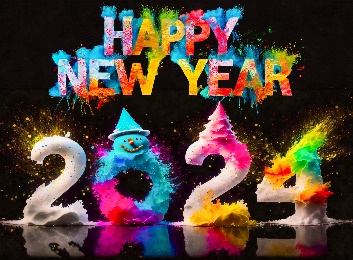 Here you will find our review of lessons and reminders for special events or requirements, Or sometimes more immediate memos and what is up and coming!. OUR CURRENT THEMES~ Hibernation and Winter/SnowLanguage Arts: Phonemic Awareness ActivitiesListening to sounds through games and poems to activate listening skills that will eventually lead to listening for sounds in wordsDaily drills focus on how letters and words work; rhyme, beginning and ending sounds in words, and beginning and ending sounds onset and rime, deleting or changing the first sound in words (dog= d-og, dog, take of the /d/ sound = og)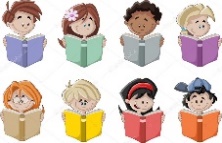 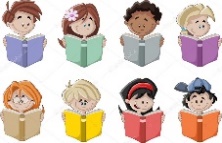 Reading-Daily routines such as our morning letter teach reading and writing concepts; directionality, 1-1 word match, return sweep, and introduce high frequency words:    I  a   am  at  see   can   my  is  here no  day  mom dad  like  to  is  it  in an  and  the me go Poetry Anthology- Familiar songs and poems to help reinforce the above and foster a love for words and reading, and independenceWriting- ABC BOOM!-  students learn different strokes that form letters or combine to make letters. Watch folders for current practice. 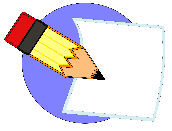 To Date- PLOP!  THE CAVE snore!, the car VROOM!, BOING! Toboganners 1 & 2 WEEEE Climber UUUP!Journals-students frequently discuss and do some writing of their stories through drawings and early attempts at print.		Letter and word practice in their booklets will begin this weekZoo Phonics- 26 animals live in the ZOO, each representing the alphabet. Activities focus on individual letters and sounds which assist in reading and written work. ANIMALS of the week  Kayo Kangaroo and Lizzy LizardMATH :                                                                                             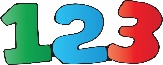 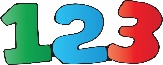 Present OutcomesNumbers to 6-10 -– Subitizing – I know how many without counting! Fingers, familiar arrangements of dots (Dice), 5 Frames, Numbers before and after, Showing number amounts in a variety of ways and Coundting id different waysPatterns- Reviewed concepts taught throughout the term to dateI can identify, copy, extend, create, describe, and name the CORE of patterns! We use Actions, Sounds, and small materials to carry out tasks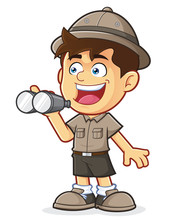             Exploratory-                              Our multiage group has been busy with various lessons about Hibernation, Migration and Adaptation which carries into music and art. We’ve had visits from Rachel Bell who is leading us in our Indigenous teachings. Our school is home to our Spirit Bear. We’ve begun exploring the 7 Sacred Teachings ~#1 LOVE <3 represented by the Eagle 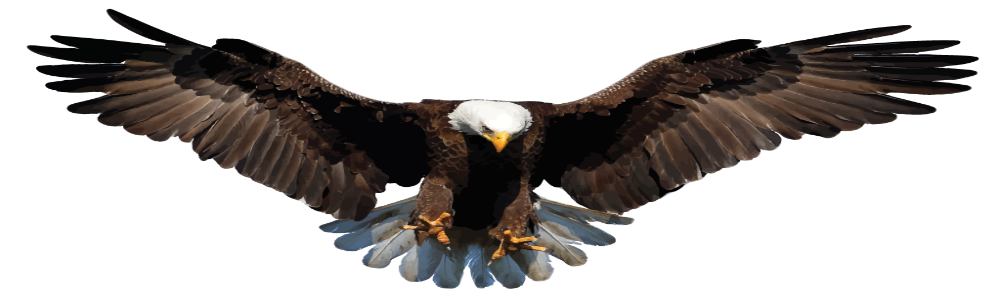 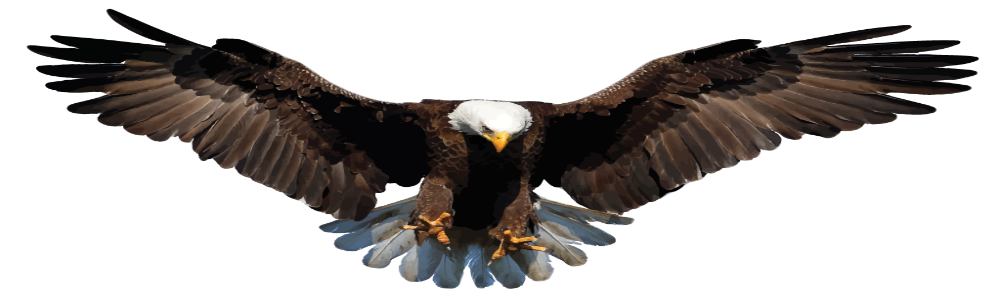 